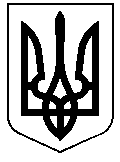 РЕШЕТИЛІВСЬКА МІСЬКА РАДАПОЛТАВСЬКОЇ ОБЛАСТІВИКОНАВЧИЙ КОМІТЕТРІШЕННЯ05 квітня 2022 року                                                                                    № 76Про затвердження висновкущодо встановлення порядкуучасті матері у вихованні синаКеруючись статтею 34 Закону України „Про місцеве самоврядування в Україні”, статтями 19, 141, 157,159 Сімейного  кодексу України, статтею 15 Закону України „Про охорону дитинства”, пунктом 73 Порядку провадження органами опіки та піклування діяльності, пов’язаної із захистом прав дитини, затвердженого постановою Кабінету  Міністрів  України  від 24.09.2008  № 866, враховуючи рішення  комісії з питань захисту прав  дитини  від  18.02.2022, виконавчий комітет Решетилівської міської радиВИРІШИВ:Затвердити висновок щодо встановлення порядку участі  матері К** С** В** у вихованні сина К** Н** В**, 2**.**.**** р.н. (додається).Міський голова								О.А. Дядюнова